SMLOUVA o dílona základě veřejné zakázky „Dodávka a montáž divadelních křesel pro divadlo K. H. Máchy v Litoměřicích“Městská kulturní zařízení v  Litoměřicíchse sídlem: Na Valech 2028, 412 01 LitoměřiceIČO: 44557141DIČ: CZ44557141zastoupené: Bc. Michaelou Mokrou, ředitelkou MKZ v Litoměřicích(dále jen „Objednatel“)na straně jedné aNázevse sídlem: ____________	IČO: ____________DIČ: ____________	jednající: ____________zapsaný v obchodním rejstříku ____________ soudu v ____________ odd. ___ vložka ______Bankovní spojení: _________, číslo účtu __________	(dále jen „Zhotovitel“)na straně druhé(společně dále jen „Smluvní strany“ nebo každý jednotlivě „Smluvní strana“)	uzavírajív souladu s ustanovením § 2079 a násl. zákona č. 89/2012, Sb., občanského zákoníku, (dále jen „ObčZ“)tutokupní smlouvu na základě veřejné zakázky s výše uvedeným názvem(dále jen „Smlouva“):Úvodní ustanovení a úČEL SMLOUVYUzavření Smlouvy mezi Objednatelem a Zhotovitelem je výsledkem výběrového řízení uskutečněného Objednatelem na veřejnou zakázku s výše uvedeným názvem (dále jen „Veřejná zakázka“).Účelem Smlouvy je sjednat vzájemná práva a povinnosti Smluvních stran tak, aby dílo mohlo být řádně a včas provedeno ke spokojenosti obou Smluvních stran. V této souvislosti Objednatel dále uvádí, že dílo provádí s cílem zvýšení komfortu pro návštěvníky a pozvednutí estetické úrovně. PŘEDMĚT SMLOUVYZhotovitel se zavazuje ve shodě se Smlouvou, řádně a včas, na svůj náklad a nebezpečí dodat a namontovat křesla v divadle K. H. Máchy v Litoměřicích (dále jen „Dílo“) a splnit s Dílem související závazky. Objednatel se zavazuje provedené Dílo řádně a včas převzít a zaplatit sjednanou cenu za Dílo.Předmětem Díla je výměna celkem 251 kusů starých sedadel v divadle K. H. Máchy v Litoměřicích za novější typ při zachování stávající kapacity (dále také jen „Předmět díla“). Součástí Díla není demontáž, odvoz a likvidace stávajících sedaček.Podrobná specifikace Díla je vymezena v příloze č. 1 této Smlouvy (dále jen „Specifikace díla“). Zhotovitel se zavazuje provést Dílo v termínech stanovených touto Smlouvou a v souladu se Specifikací díla.CENA dílaCena Díla je stanovena na základě nabídky Zhotovitele k Veřejné zakázce a na základě Specifikace díla a činí:cena bez DPH:	 	_______________DPH ve výši 21 %:	_______________cena včetně DPH: 	_______________	Cena Díla je stanovena jako nejvýše přípustná; možnost změn Předmětu díla tím není dotčena. Zhotovitel prohlašuje, že cena Díla zahrnuje veškeré náklady, které je třeba nutně nebo účelně vynaložit zejména pro řádné a včasné provedení Díla, jakož i pro řádné a včasné splnění s Dílem souvisejících závazků při zohlednění veškerých rizik a vlivů, o kterých lze v průběhu provádění Díla či plnění s Dílem souvisejících závazků uvažovat, jakož i přiměřený zisk Zhotovitele. Zhotovitel dále prohlašuje, že cena Díla je stanovena i s přihlédnutím k vývoji cen v daném oboru včetně vývoje kurzu české měny k zahraničním měnám, a to po celou dobu trvání závazku ze Smlouvy. Nebezpečí změny okolností na sebe přebírá Zhotovitel.MÍSTO A DOBA PLNĚNÍMístem provedení Díla je: Divadlo K. H. Máchy, Máchovy schody 3, 412 01 Litoměřice (dále jen „Místo provedení“)  Zhotovitel se zavazuje provést Dílo nejpozději do 2 týdnů ode dne převzetí Místa provedení. Zhotovitel bere na vědomí, že Dílo musí být zhotoveno nejpozději do 19. 12. 2021. Prodlení Zhotovitele s předáním Díla se považuje za podstatné porušení Smlouvy. Místem předání a převzetí Díla je místo, kde bylo provedeno.O předání a převzetí Zboží vyhotoví Smluvní strany písemný zápis o předání a převzetí Díla dle čl. 7 Smlouvy, který podepíšou zástupci obou Smluvních stran.OPRÁVNĚNÉ OSOBYKaždá ze Smluvních stran jmenovala oprávněné osoby, které budou zastupovat Smluvní stranu v  záležitostech souvisejících s plněním Smlouvy.Oprávněná osoba Objednatele je paní Bc. Michaela Mokrá, ředitelka MKZ v Litoměřicích:tel.:      	+420 416 732 804e-mail:	michaela.mokra@mkz-ltm.czadresa: 	Na Valech 2028, 412 01 LitoměřiceOprávněná osoba Zhotovitele je pan/í _____________:tel.: 	_____________e-mail: 	________________________adresa: 	________________________PLATební podmínkyPrávo na zaplacení ceny Díla vzniká převzetím Díla Objednatelem. Cenu Díla uhradí Objednatel Zhotoviteli na základě řádně vystaveného daňového dokladu (dále jen „Faktury“) se splatností 21 dní. Cena Díla bude Objednatelem uhrazena bezhotovostním převodem na bankovní účet Zhotovitele uvedený v záhlaví Smlouvy. Uvede-li Zhotovitel na Faktuře bankovní účet odlišný, má se za to, že požaduje provedení úhrady na bankovní účet uvedený na Faktuře. Peněžitý závazek Objednatele se považuje za splněný v den, kdy je dlužná částka odepsána z bankovního účtu Objednatele ve prospěch bankovního účtu ZhotoviteleFaktura musí obsahovat všechny náležitosti řádného účetního a daňového dokladu ve smyslu příslušných právních předpisů, zejména zákona č. 563/1991 Sb., o účetnictví ve znění pozdějších předpisů a zákona č. 235/2004 Sb., o dani z přidané hodnoty ve znění pozdějších předpisů. V případě, že faktura nebude mít odpovídající náležitosti, je Objednatel oprávněn zaslat ji ve lhůtě splatnosti zpět Zhotoviteli k doplnění či úpravě, aniž se tak dostane do prodlení se splatností; lhůta splatnosti počíná běžet znovu od opětovného doručení náležitě doplněného či opraveného dokladu.V případě, že Faktura nebude obsahovat předepsané náležitosti a tuto skutečnost zjistí až příslušný správce daně či jiný orgán oprávněný k výkonu kontroly u Zhotovitele nebo Objednatele, nese veškeré následky z tohoto plynoucí Zhotovitel.předání a převzetí zbožíZhotovitel se zavazuje Dílo předat a Objednatel Dílo převzít za podmínek stanovených Smlouvou. O předání a převzetí Díla vyhotoví Zhotovitel protokol (dále jen „Předávací protokol“).Objednatel není povinen převzít Dílo, vykazuje-li vady, byť ojedinělé drobné, které by samy o sobě ani ve spojení s jinými nebránily řádnému užívání Předmětu díla nebo jeho užívání podstatným způsobem neomezovaly.Pro případ nepřevzetí Díla, které vykazuje vady, Objednatelem Smluvní strany sjednávají, že se na Dílo hledí, jako by nebylo předáno, a to se všemi důsledky, které se s jeho nepředáním pojí.Nevyužije-li Objednatel svého práva nepřevzít Dílo vykazující vady, uvedou Smluvní strany skutečnost, že Dílo bylo převzato s vadami, do Předávacího protokolu a připojí soupis těchto vad včetně uplatněných práv z vad Díla. Při řešení práv z vad Díla Smluvní strany postupují přiměřeně v souladu s ustanoveními o reklamaci vad Díla v záruční době.Je-li v Předávacím protokolu uvedeno prohlášení Objednatele, že Dílo přejímá, má se za to, že dnem převzetí Díla je datum uvedené v Předávacím protokolu u podpisu Objednatele.další práva a povinnosti smluvních stranPři provádění Díla postupuje Zhotovitel samostatně, není-li ve Smlouvě dohodnuto jinak.Objednatel má právo kontrolovat provádění Díla. Zjistí-li, že Zhotovitel porušuje svou povinnost, může požadovat, aby Zhotovitel provedl nápravu a prováděl Dílo řádným způsobem. Jestliže tak Zhotovitel neučiní ani v dodatečné přiměřené lhůtě, jedná se o podstatné porušení Smlouvy.Způsob kotvení sedaček i kotevní prvky je Zhotovitel povinen konzultovat a předložit Objednateli k jeho odsouhlasení před zahájením montáže. Zhotovitel povinen ověřit stav skladby podlah z důvodu volby vhodného způsobu kotvení sedaček odpovídající kotvou.Sedadla budou dodána včetně návodu k použití a návodu na údržbu, ve kterém bude zahrnuta údržba materiálu všech součástí sedadel, čistitelnost jednotlivých materiálů, četnost technických a bezpečnostních kontrol apod.Zhotovitel se zavazuje průběžně při provádění Díla dodržovat pořádek Místa provedení Díla a provést závěrečný úklid; závěrečným úklidem se rozumí úklid Místa provedení Díla včetně uvedení zejména všech povrchů, konstrukcí a instalací dotčených prováděním Díla do původního stavu.nebezpečí škody, NABYTÍ VLASTNICKÉHO PRÁVAZhotovitel nese nebezpečí škody na prováděném Díle, Předmětu díla, majetku Objednatele a majetku dalších dodavatelů Objednatele umístěných v místě provedení Díla, a to ode dne převzetí místa provedení Díla do okamžiku převzetí Díla Objednatelem. Okamžikem převzetí Díla Objednatelem přechází nebezpečí škody na Díle na Objednatele. Tím není omezena odpovědnost Zhotovitele za škody, které vzniknou jeho zaviněním, po převzetí Díla Objednatelem.Zhotovitel nese nebezpečí škody i tehdy, kdy škoda byla způsobena věcí Zhotovitele, bez ohledu na to, byla-li vadná či nikoli.Smluvní strany výslovně utvrzují, že škody, jejichž nebezpečí Zhotovitel nese, je Zhotovitel povinen odstranit na své vlastní náklady tak, aby Dílo i jeho jednotlivé části byly opět ve shodě se Smlouvou. Pokud je Zhotovitel neodstraní, bude to považováno za podstatné porušení Smlouvy. Objednatel je v takovém případě oprávněn škody odstranit na své náklady; takto vynaložené náklady pak představují splatnou pohledávku Objednatele za Zhotovitelem.Vlastnické právo k Dílu i jeho jednotlivých částech přechází na Objednatele okamžikem uhrazení Ceny za Dílo.odpovědnost za vady a záruka za jakostSmluvní strany sjednávají, že Dílo si shodu se Smlouvou udrží a že práva z vad Díla lze uplatňovat      i po smluvenou záruční dobu. Smluvní strany výslovně utvrzují, že v záruční době lze uplatnit jakoukoli vadu, kterou Dílo má, mj. tedy zcela bez ohledu na to, zda vznikla před či po převzetí Díla Objednatelem, nebo kdy ji Objednatel měl či mohl zjistit, nebo kdy ji zjistil, a to i v případě vad zjevných.Zhotovitel poskytuje ve smyslu § 2113 a násl. ObčZ záruku za jakost Díla po dobu 24 měsíců  od převzetí Díla nebo odstranění poslední vady uvedené v Předávacím protokolu, mimo vad způsobených absencí podmínky mimo sféru Zhotovitele, bylo-li Dílo Objednatelem převzato s alespoň jednou vadou, u níž Objednatel požadoval uspokojení práv z vad Díla jejím odstraněním. Záruční doba na nosné části sedadel činí 60 měsíců.Bylo-li Dílo Objednatelem převzato s alespoň jednou vadou a do začátku běhu záruční doby na Díle vznikne nebo Objednatel zjistí další vadu, dohodly se Smluvní strany, že na takovou vadu budou hledět, jako by byla vadou, která vznikla nebo byla zjištěna v záruční době, a to se všemi důsledky, které se s takovými vadami pojí.Práva z vad Díla Objednatel uplatní u Zhotovitele kdykoliv po zjištění vady, a to oznámením (dále jen „Reklamace“) u kontaktní osoby Zhotovitele nebo jiného vhodného zástupce Zhotovitele. Reklamace odeslaná Objednatelem poslední den záruční doby se považuje za včas uplatněnou. Smluvní strany výslovně utvrzují, že ustanovení § 1921, § 2605 odst. 2 ani § 2618 OZ se nepoužijí.Dojde-li vznikem či existencí vady na Díle k omezení plného provozu Objednatele, má Objednatel zejména právona odstranění vady novým provedením vadné části Díla nebo provedením chybějící části Díla,na odstranění vady opravou Díla, je-li vada tímto způsobem odstranitelná,na přiměřenou slevu z ceny Díla neboodstoupit od SmlouvyNeomezuje-li vada Díla plný provoz Objednatele, má Objednatel zejména právo na odstranění vady opravou Díla nebo na přiměřenou slevu z ceny Díla.Zhotovitel se zavazuje prověřit Reklamaci a do 2 pracovních dnů ode dne jejího obdržení oznámit Objednateli, zda Reklamaci uznává. Pokud tak Zhotovitel v uvedené lhůtě neučiní, má se za to, že Reklamaci uznává a že zvolená práva z vad Díla uspokojí.V případě, že Objednatel zvolí právo na odstranění vady, pak je Zhotovitel povinen vadu odstranit, i když Reklamaci neuzná, nebude-li mezi Objednatelem a Zhotovitelem dohodnuto jinak. V takovém případě Zhotovitel Objednatele písemně upozorní, že se vzhledem k neuznání Reklamace bude domáhat úhrady nákladů na odstranění vady od Objednatele. V případě, že Objednatel zvolí právo na přiměřenou slevu z ceny Díla, dohodly se Smluvní strany, že její výši odvodí od ceny té položky Díla, která se k vadné části Díla vztahuje. Omezuje-li vada plný provoz Objednatele, mají Smluvní strany za to, že se za přiměřenou výši slevy z ceny Díla považuje celková cena příslušné položky Díla. Částku odpovídající požadované slevě z ceny Díla se Zhotovitel zavazuje zaplatit Objednateli ve lhůtě 15 dnů ode dne obdržení Reklamace.V případě, že Objednatel zvolí právo odstoupit od Smlouvy, je odstoupení od Smlouvy účinné dnem obdržení Reklamace.Pokud Zhotovitel Reklamaci neuzná, může být její oprávněnost ověřena znaleckým posudkem, který obstará Objednatel. V případě, že Reklamace bude tímto znaleckým posudkem označena jako oprávněná, ponese Zhotovitel i náklady na vyhotovení znaleckého posudku. Práva z vad Díla vznikají i v tomto případě dnem obdržení Reklamace Zhotoviteli. Prokáže-li se, že Objednatel reklamoval neoprávněně, je povinen uhradit Zhotoviteli prokazatelně a účelně vynaložené náklady na odstranění vady.Odstraňování reklamovaných vad bude zahájeno bezodkladně po jejich Reklamaci. Reklamovanou vadu omezující plný provoz Objednatele se Zhotovitel zavazuje odstranit bezodkladně, nejpozději do 7 dnů ode dne obdržení Reklamace, nebude-li mezi Objednatelem a Zhotovitelem dohodnuto jinak. Ostatní reklamované vady se Zhotovitel zavazuje odstranit bezodkladně, nejpozději do 21 dnů ode dne obdržení Reklamace, nebude-li mezi Objednatelem a Zhotovitelem dohodnuto jinak.Záruční doba vadné části Díla neběží od okamžiku Reklamace až do dne odstranění vady, příp. do dne uhrazení přiměřené slevy z ceny Díla.V případě prodlení Zhotovitele s odstraněním reklamovaných vad, nebo pokud Zhotovitel odmítne vady odstranit, je Objednatel oprávněn tyto vady odstranit na své náklady. Náklady vynaložené na odstranění vad představují splatnou pohledávku Objednatele za Zhotovitelem. smluvní pokutyZhotovitel je povinen zaplatit Objednateli smluvní pokutu ve výši 0,2 % z Ceny Díla za každý započatý den prodlení, a to v případě prodlení Zhotovitele s dodáním Zboží dle čl. 4.2 Smlouvy.Zhotovitel je povinen zaplatit Objednateli smluvní pokutu ve výši 500,- Kč za každý den prodlení s odstraněním každé záruční vady mající charakter drobné vady a ve výši 1.000,- Kč za každý den prodlení s odstraněním každé jiné záruční vady; za drobnou vadu se považuje vada dle odst. 10.6. Smlouvy. Pokud bude Objednatel v prodlení s úhradou Faktury oproti sjednané lhůtě, je Zhotovitel oprávněn požadovat po Objednateli zaplacení úroku z prodlení ve výši 0,01 % z dlužné částky za každý i započatý den prodlení.Uplatněním práva na zaplacení smluvní pokuty ani její úhradou dle této Smlouvy není dotčeno ani omezeno právo na náhradu újmy způsobené porušením povinnosti, na kterou se nevztahuje smluvní pokuta podle této Smlouvy. Smluvní pokuty určené procentem se počítají z Ceny Díla bez DPH. závěrečná ustanoveníPráva a povinnosti Smluvních stran vzniklé na základě Smlouvy nebo v souvislosti se Smlouvou se řídí právními předpisy České republiky.Smlouvu je možné měnit pouze písemně, a to formou vzestupně číslovaných dodatků podepsaných oprávněnými zástupci obou Smluvních stran. Zhotovitel je oprávněn postoupit pohledávky vyplývající ze Smlouvy třetím osobám pouze po předchozím písemném souhlasu Objednatele. Objednatel, jako povinný subjekt podle zákona č. 340/2015 Sb., o zvláštních podmínkách účinnosti některých smluv, uveřejňování těchto smluv a o registru smluv (dále jen „Zákon o registru smluv“), touto doložkou potvrzuje, že pro platnost a účinnost tohoto právního jednání splní povinnosti uložené uvedeným zákonem, tedy že tuto Smlouvu zveřejní v informačním systému registru smluv (dále jen „ISRS“).Smluvní strany jsou si vědomy, že Objednatel je povinným subjektem podle Zákona 
o registru smluv, a tímto vyslovují svůj souhlas se zveřejněním této Smlouvy v ISRS na dobu neurčitou a uvádějí, že výslovně označily údaje, které se neuveřejňují.Smluvní strany podpisem této Smlouvy potvrzují, že ve smyslu § 1770 ObčZ mezi sebou před uzavřením této Smlouvy ujednaly dohodu, podle které je tato Smlouva platně uzavřena dnem podpisu poslední ze Smluvních stran.Smlouva nabývá účinnosti dnem uveřejnění Smlouvy v ISRS.Nedílnou součástí této Smlouvy jsou:příloha č. 1 – Specifikace dílaSmlouva je vyhotovena ve třech stejnopisech s platností originálu, přičemž dva obdrží Objednatel a jeden Zhotovitel. Příloha č. 1 Specifikace dílaRozměry:Modulová (osová) šířka sedadla: 500 - 510 mm (tolerance ±  2mm);Výška: 930 - 950 mm;Hloubka sedu: 430 - 450 mm.   Opěrák:Čalouněný, potah z textilie, s lakovanou tvarovanou okopovou deskou ze zadní strany. Výplň ze samozhášivé vysoce elastické pěny typu KF 2530 nebo ekvivalent,  tloušťka studené pěny min. 30 mm. Dřevěná okopová část je odolná proti vodě, vlhkému čištění.Sedák:Celočalouněný, potah z textilie.Sedák má samosklápěcí mechanismus (při odstranění zátěže sedáku se sedák automaticky sklopí). Výplň sedáku ze samozhášivé vysoce elastické pěny typu KF 4550 nebo ekvivalent, tloušťka studené pěny min. 100 mmPodručka:Z masivního dřeva, frézovaná, s povrchovou úpravou, díky které bude odolná na vlhký otěr.Všechny viditelné dřevěné části budou mořeny v odstínech hnědé – konečný výběr odstínu bude proveden dle vzorníku předloženého zhotovitelem.Čalounění sedadla:Barva v odstínech modré – konečný výběr bude proveden dle vzorníku předloženého zhotovitelem.Nosnost sedadla:min. 120 kgKonstrukce:Kovový rám, držáky opěradla a područek. Na bocích rámu jsou umístěny otoče s tlumenými dorazy, mezi nimiž se otáčí sedák. Krajové zakrytí noh - zakrytí na obou koncích řad čalouněním totožným se sedadlem s číslem řady.Všechny viditelné kovové díly v odstínech RAL - konečný výběr odstínu bude proveden dle vzorníku předloženého zhotovitelem.                           Pevný úhel mezi sedákem a opěradlem (nikoli polohovatelný uživatelem).Číslování:Číselné označení řad a sedadel. Řady budou značeny na krajních sedadlech na bočních stranách pod područkou, všechna sedadla budou označena na sedácích. Značení musí být bezpečné, nesmí způsobovat zachytávání.Zadavatel připouští použití následujících materiálů: dřevo, kov.Řady budou označeny fosforeskujícím principem.Bezpečnost a další požadavky:Sedadla musí být 100% bezpečná, musí být vyloučena možnost úrazu např. při sklápění sedáku apod. Zhotovitel je bezpečnost schopen prokázat osvědčením (je vlastníkem nebo původcem průmyslového vzoru, vyjádřením uznanými orgány apod.). Bezpečnost musí být garantována po celou dobu používání.Celá konstrukce sedadla musí být provedena tak, aby sedadlo při pohybu sedáku nebo dosedání osob nevytvářelo nežádoucí zvukový efekt. Aby se minimalizovalo riziko zranění osob nebo poškození oblečení, musí být splněny následující požadavky:mezera mezi dvěma pohyblivými částmi musí být zajištěna tak, aby bylo zabráněno sevření prstů;hrany sedáku, opěradla a područek, které jsou v kontaktu s uživatelem při sezení na židli, musí být zaoblené; hrany držadel musí být zaobleny;všechny ostatní hrany a rohy, se kterými uživatel může přijít do styku během běžného používání, musí být hladké, kulaté nebo sražené a bez otřepů; otevřené konce a nohy trubkových součástí musí být opatřeny uzávěry nebo jinak uzavřeny;části nesmí být možné odejmout bez použití vhodného nástroje;části, které jsou namazané, musí být zakryté, aby se zamezilo zašpinění.Certifikace a normy:Kombinace látky a výplně vyhovuje normě ČSN EN 1021-2 zkouška plamenem.Dřevěné lakované díly vyhovují normě ČSN EN 13501 - +A1:2010 klasifikace reakce na oheň min. D-s1, d0.Sklápěcí mechanismus křesla musí vyhovovat požadavku stanovenému normou ČSN EN 1176-1:2009 - pohyblivé části a křeslo nevytváří riziko úrazu při sklápění sedáku.                                                                                          Všechny položky jsou v souladu s předpisy a normami platnými v České republice.Záruka:Záruční lhůta je platná ode dne převzetí. Tato záruka se vztahuje na opravu nebo výměnu a zahrnuje servis s možností vyzvednutí a vrácení nebo opravy na místě. Záruka garantuje, že zboží je v souladu se smluvními specifikacemi bez navýšení ceny.Zhotovitel garantuje dostupnost náhradních dílů nebo prvků, které plní ekvivalentní funkci, a to minimálně po dobu záruky.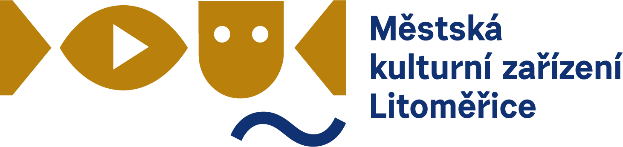 ObjednatelV Litoměřicích dne ZhotovitelV ____________ dne .............................................Bc. Michaela MokráředitelkaMKZ v Litoměřicích                                     ..............................................jméno, příjmenífunkcePoložka čísloTyp křeslaPočetcena bez PH/kusKčCena celkemKč1.křeslo ___________247 ks______________________3.přístavek ___________4 ks______________________Celkem bez DPHCelkem bez DPHCelkem bez DPHCelkem bez DPHCelkem bez DPH___________DPH 21 %DPH 21 %DPH 21 %DPH 21 %DPH 21 %___________CELKEM včetně DPHCELKEM včetně DPHCELKEM včetně DPHCELKEM včetně DPHCELKEM včetně DPH___________